ΠΡΟΓΡΑΜΜΑ ΚΑΛΛΙΕΡΓΕΙΑΣ ΔΕΞΙΟΤΗΤΩΝΠΡΟΓΡΑΜΜΑ ΚΑΛΛΙΕΡΓΕΙΑΣ ΔΕΞΙΟΤΗΤΩΝΠΡΟΓΡΑΜΜΑ ΚΑΛΛΙΕΡΓΕΙΑΣ ΔΕΞΙΟΤΗΤΩΝΠΡΟΓΡΑΜΜΑ ΚΑΛΛΙΕΡΓΕΙΑΣ ΔΕΞΙΟΤΗΤΩΝΠΡΟΓΡΑΜΜΑ ΚΑΛΛΙΕΡΓΕΙΑΣ ΔΕΞΙΟΤΗΤΩΝΠΡΟΓΡΑΜΜΑ ΚΑΛΛΙΕΡΓΕΙΑΣ ΔΕΞΙΟΤΗΤΩΝΣΧΟΛΕΙΟΝΗΠΙΑΓΩΓΕΙΟ ΡΙΖΑΡΙΟΥΝΗΠΙΑΓΩΓΕΙΟ ΡΙΖΑΡΙΟΥΝΗΠΙΑΓΩΓΕΙΟ ΡΙΖΑΡΙΟΥΤΜΗΜΑ ΠΡΩΙΝΟΣΧΟΛ. ΕΤΟΣ: 2021 - 2022ΘεματικήΖΩ ΚΑΛΥΤΕΡΑ- ΕΥ ΖΗΝΖΩ ΚΑΛΥΤΕΡΑ- ΕΥ ΖΗΝΖΩ ΚΑΛΥΤΕΡΑ- ΕΥ ΖΗΝΥποθεματική Οδική ασφάλειαΒΑΘΜΙΔΑ/ΤΑΞΕΙΣ (που προτείνονται)ΒΑΘΜΙΔΑ/ΤΑΞΕΙΣ (που προτείνονται)ΝΗΠΙΑΓΩΓΕΙΟΝΗΠΙΑΓΩΓΕΙΟΝΗΠΙΑΓΩΓΕΙΟΝΗΠΙΑΓΩΓΕΙΟΤίτλοςΤίτλος«ΣΤΟ ΔΡΟΜΟ ΜΕ ΑΣΦΑΛΕΙΑ»«ΣΤΟ ΔΡΟΜΟ ΜΕ ΑΣΦΑΛΕΙΑ»«ΣΤΟ ΔΡΟΜΟ ΜΕ ΑΣΦΑΛΕΙΑ»«ΣΤΟ ΔΡΟΜΟ ΜΕ ΑΣΦΑΛΕΙΑ»Δεξιότητες στόχευσης του εργαστηρίουΔεξιότητες στόχευσης του εργαστηρίουΔεξιότητες στόχευσης του εργαστηρίουΑυτομέριμνα, υπευθυνότητα, πρωτοβουλία, συνεργασία, κριτική σκέψη, επίλυση προβλημάτων.Αυτομέριμνα, υπευθυνότητα, πρωτοβουλία, συνεργασία, κριτική σκέψη, επίλυση προβλημάτων.Αυτομέριμνα, υπευθυνότητα, πρωτοβουλία, συνεργασία, κριτική σκέψη, επίλυση προβλημάτων.Προσδοκώμενα μαθησιακά αποτελέσματαΕργαστήριοΔραστηριότητες – (ενδεικτικές)Το 1ο εργαστήριο αποτελείται από 2 δραστηριότητες και έχει διάρκεια 2 διδακτικές ώρες. Στόχος είναι να γνωρίσουν τα παιδιά με βιωματικό τρόπο τη διαδρομή από το σπίτι στο σχολείο , να εντοπίσουν τα επικίνδυνα σημεία και να καταγράψουν μια  πιο ασφαλή μετακίνηση.Οι δεξιότητες που θα καλλιεργηθούν είναι η αυτομέριμνα, η υπευθυνότητα και η κριτική σκέψη.Τίτλος:Η διαδρομή από το σπίτι στο  σχολείο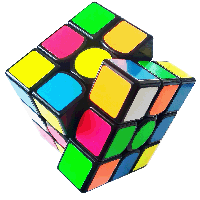 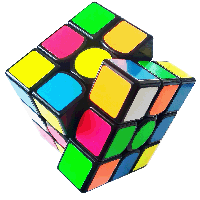 1η Δραστηριότητα:Συζήτηση με τα παιδιά για τον τρόπο μετακίνησή τους από το σπίτι στο σχολείο και αντίστροφα.Σχεδιάζουμε τη διαδρομή μέσα στην τάξη ή στην αυλή του σχολείου και τοποθετούμε-δημιουργούμε σημεία αναφοράς (εκκλησία, σπίτι, διάβαση, πεζοδρόμιο…)2η Δραστηριότητα:Τα παιδιά σχεδιάζουν τη διαδρομή ατομικά σε φύλλο εργασίας. Χωρίζονται σε μικρές ομάδες και συζητούν για τις δυσκολίες που αντιμετωπίζουν και προτείνουν λύσεις, για πιο ασφαλή μετακίνηση. Το 2ο εργαστήριο αποτελείται από 3 δραστηριότητες και έχει διάρκεια 4 διδακτικές ώρες. Στόχοι:  Να βοηθήσει τα παιδιά να έρθουν σε επαφή με παιγνιώδη τρόπο με τα βασικά σήματα του ΚΟΚ. Να εμπλουτίσουν το λεξιλόγιο  και να αντιστοιχίσουν την εικόνα με το κείμενο. Να κατανοήσουν τις τρεις κατηγορίες σημάτων.  Να ασκήσουν τη μνήμη και την παρατηρητικότητά τους. Να αναπτύξουν την κριτική και μαθηματική σκέψη τους.Οι δεξιότητες που θα καλλιεργηθούν είναι  η υπευθυνότητα και η κριτική σκέψη.Τίτλος:ΚΟΚ για μικρά παιδιά1η Δραστηριότητα:Ο/η εκπαιδευτικός  εξηγεί βασικά σήματα του ΚΟΚ με συνδυασμό εικόνας και γραπτού λόγου. Στο πρόγραμμα PowerPoint η νηπιαγωγός παρουσιάζει τα πιο γνωστά σήματα στα παιδιά, συζητούν για το τι σημαίνει καθένα από αυτά, τι μας επιτρέπει να κάνουμε, τι μας απαγορεύει…2η Δραστηριότητα:Ταξινόμηση-ομαδοποίηση των σημάτων οδικής κυκλοφορίας, συγκρίνοντάς τα ανάλογα με το σχήμα και το χρώμα τους (Μαθηματικά)3η Δραστηριότητα:Τα παιδιά γνωρίζουν τα φανάρια και τη χρήση αυτών, καθώς και τα φανάρια των πεζών (Σταμάτης-Γρηγόρης). Κατασκευή επιτραπέζιου παιχνιδιού.Το 3ο εργαστήριο αποτελείται από 3 δραστηριότητες και έχει διάρκεια 3 διδακτικές ώρες.Στόχοι:  Να αποκτήσουν κυκλοφοριακή συνείδηση και ως πεζοί. Να αποκτήσουν την ικανότητα εντοπισμού λαθών σε εικόνες και να βρίσκουν εναλλακτικούς τρόπους δράσης (προφορικός λόγος).Οι δεξιότητες που αναμένεται να αναπτυχθούν είναι η επίλυση προβλημάτων, η συμμόρφωση σε κανόνες και η υπευθυνότητα. Τίτλος:Κανόνες για πεζούς1η δραστηριότητα: Τα παιδιά  εκφράζουν  το καθένα ξεχωριστά περιστατικά που έχουν συμβεί στο παρελθόν στη ζωή τους. Η νηπιαγωγός παρουσιάζει στα παιδιά εικόνες από λάθη οδικής κυκλοφορίας ,τα εντοπίζουν  και τα διορθώνουν με την υπόδειξη της κατάλληλης συμπεριφοράς.2η Δραστηριότητα:Τα νήπια ενθαρρύνονται στο να χρησιμοποιήσουν το λογισμικό Tux Paint και να φτιάξουν σήματα τροχαίας και φανάρια. Το λογισμικό τους δίνει πολλές δυνατότητες ελεύθερης σχεδίασης, αλλά και χρήσης σφραγίδων .3η Δραστηριότητα:Κατασκευή διάβασης πεζών με φανάρια και βιωματικές διαδρομές.Το 4ο εργαστήριο αποτελείται από 2 δραστηριότητες και έχει διάρκεια 2 διδακτικές ώρες.Στόχος του εργαστηρίου είναι να βοηθήσει τα παιδιά να κατανοήσουν και να εφαρμόζουν τους βασικούς κανόνες οδήγησης σχετικά με το ποδήλατο, να γνωρίσουν τον κατάλληλο εξοπλισμό του ποδηλάτη και να αντιληφθούν ότι το ποδήλατο δεν είναι παιχνίδι.Οι δεξιότητες που αναμένεται να καλλιεργηθούν είναι: αντιληπτική ικανότητα, κριτική σκέψη, συμμόρφωση σε κανόνες, προσαρμοστικότητα.Τίτλος:Οδηγώ το ποδήλατό μου.1η δραστηριότητα:Τα παιδιά μαζί με την εκπαιδευτικό συζητούν για το τι πρέπει να ζητήσουν προκειμένου να αγοράσουν ποδήλατο. Στη συνέχεια  κατασκευάζουν πίνακα αναφοράς με τα αξεσουάρ του ποδηλάτου.2η Δραστηριότητα:Γίνεται συζήτηση για τα πλεονεκτήματα του ποδηλάτου στην υγεία και στο περιβάλλον, αλλά και για τους κινδύνους. Τα παιδιά χωρίζονται σε μικρές ομάδες και συνεργάζονται για να φτιάξουν μια αφίσα για το ποδήλατο και την ασφάλεια πάνω σε αυτό.Το 5ο εργαστήριο αποτελείται από 3 δραστηριότητες και έχει διάρκεια 3 διδακτικές ώρες.Στόχος είναι να ευαισθητοποιηθούν τα παιδιά στη χρήση της ζώνης στο αυτοκίνητο και να τα βοηθήσει να την υιοθετήσουν στην καθημερινή μετακίνησή τους. Να γνωρίσουν τον ρόλο του τροχονόμου.Οι δεξιότητες που αναμένεται να καλλιεργηθούν είναι: αντιληπτική ικανότητα, κριτική σκέψη, υπευθυνότητα, συνεργασία.Τίτλος:Τροχονόμος και αυτοκίνητα1η δραστηριότητα:Οργανώνουμε επίσκεψη τροχονόμου στο σχολείο μας να μιλήσει στα παιδιά για τη δουλειά του (έμφαση στη χρήση ζώνης).2η δραστηριότητα:Στην 2η δραστηριότητα  Με βιωματικό τρόπο τα παιδιά γίνονται οδηγοί, συνοδηγοί και επιβάτες στα αυτοκίνητα που φτιάχνουμε στην τάξη μας (5 θέσεις με καρεκλάκια).3η Δραστηριότητα:                             Τα παιδιά στην αυλή παίζουν  το παιχνίδι «τροχονόμος, αυτοκίνητα και επιβάτες». Χωρίζονται σε ζευγάρια οδηγός-αυτοκίνητο και ένα παιδί είναι ο τροχονόμος. Τοποθετούμε κάποια σημεία αναφοράς, όπως φανάρια, διάβαση πεζών, σήματα. Εναλλάξ τα παιδιά μπαίνουν στη θέση του οδηγού και του τροχονόμου.Το 6ο εργαστήριο αποτελείται από 3 δραστηριότητες και έχει διάρκεια 3 διδακτικές ώρες.Στόχος του εργαστηρίου είναι να βοηθήσει τα παιδιά να γνωρίσουν τα μέσα μεταφοράς και να μάθουν για τη γενικότερη συμβολή τους στην ζωή μας. Να αποκτήσουν την ικανότητα ταξινόμησής τους ανάλογα με τον χώρο όπου κινούνται. Να συλλέγουν πληροφορίες και εικόνες από το διαδίκτυο.  Να χρησιμοποιήσουν  εκπαιδευτικά λογισμικά.Οι δεξιότητες που αναμένεται να καλλιεργηθούν είναι: αντιληπτική ικανότητα, κριτική σκέψη, συμμόρφωση σε κανόνες, προσαρμοστικότητα, ψηφιακής συνεργασίας και δημιουργικότητας.Τίτλος: ΜΕΣΑ ΜΕΤΑΦΟΡΑΣ στη ΣΤΕΡΙΑ, στη ΘΑΛΑΣΣΑ και στον ΑΕΡΑ1η δραστηριότητα:Μιλάμε για τα μέσα μεταφοράς  και τη χρησιμότητά  τους και τα χωρίζουμε σε τρεις κατηγορίες (στεριάς, θάλασσας, αέρα).2η δραστηριότητα:Τα παιδιά θα ταξινομήσουν τα μέσα μεταφοράς, ανάλογα με το χώρο που κινούνται. Κόβουν εικόνες από περιοδικά ή μετά από αναζήτηση στον Η/Υ εκτυπώνουμε κάποιες. Δημιουργούνται 3 κολάζ  ένα για κάθε κατηγορία αντίστοιχα και με τις ομάδες των παιδιών.3η Δραστηριότητα:         Με τη βοήθεια του λογισμικού Tux Paint τα παιδιά  ζωγραφίζουν τα αγαπημένα τους  μέσα μεταφοράς.                  Το 7ο εργαστήριο αποτελείται από 3 δραστηριότητες και έχει διάρκεια 3 διδακτικές ώρες.Στόχος είναι να τα παιδιά να συνεργαστούν για να παρατηρήσουν και να συλλέξουν πληροφορίες. Επίσης  ενθαρρύνουμε τα παιδιά  να εμπλακούν στη διαδικασία της έρευνας  και στην εξοικείωσή τους  με τη χρήση της τεχνολογίας.Οι δεξιότητες που αναμένεται να καλλιεργηθούν είναι: αντιληπτική ικανότητα, κριτική σκέψη, υπευθυνότητα, συνεργασία, η επίλυση προβλημάτων, η δημιουργικότητα, η συμμόρφωση σε κανόνες.Τίτλος:Περίπατος στη γειτονιά του σχολείου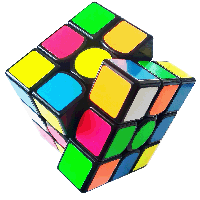 1η δραστηριότητα:Οργανώνουμε περίπατο στην περιοχή γύρω από το σχολείο με σκοπό την παρατήρηση, την καταγραφή συνθηκών, τη φωτογράφηση πινακίδων, φαναριών, δρόμων,πεζοδρομίων. Παρατηρούμε ήχους του δρόμου, σωστά σταθμευμένα αυτοκίνητα, συμπεριφορά των οδηγών (ζώνη, κινητά τηλέφωνα).2η Δραστηριότητα: Μετά τον περίπατο τα παιδιά  έκαναν τη χαρτογράφηση της περιοχής-διαδρομής, μέσω της ζωγραφικής. Τα νήπια ανέφεραν τους κινδύνους που κρύβουν οι δρόμοι της περιοχής και τους κατέγραψαν υπαγορεύοντας στην εκπαιδευτικό. 3η Δραστηριότητα: Κατασκευή ΜΑΚΕΤΑΣΤα παιδιά χωρίζονται σε ομάδες και κατασκευάζουν ΣΗΜΑΤΑ για τη μακέτα. Επίσης ζωγραφίζουν κάποια οχήματα, ανθρώπους και κάνουν κατασκευές με τουβλάκια-LEGO. Συνεργάζονται για να βάψουν τη μακέτα και να επιλέξουν τα υλικά. Εκπαιδευτικό Υλικό/ Συνδέσεις1ο ΕργαστήριοΤα παιδιά στην 1η δραστηριότητα προτείνεται με τη βοήθεια του λογισμικού Google Earth να εντοπίσουν το σπίτι τους και να  ακολουθήσουν τη διαδρομή για το σχολείο.Οδική Συμπεριφορά 2 - Animationhttps://www.youtube.com/watch?v=X8G97k65k6o2ο ΕργαστήριοΓια την 2η δραστηριότητα προτείνεται το φύλλο -εμπέδωσης, στο οποίο ζητάμε από τα παιδιά να ενώσουν με μια γραμμή το κάθε σήμα με το αντίστοιχο  σχήμα.Κυκλοφορώ με τον Ταξάκη"... Παιχνίδια κυκλοφοριακής αγωγήςhttps://www.youtube.com/watch?v=VXNzr1RSAaw3ο ΕργαστήριοΓια την 3η δραστηριότητα τα παιδιά κατασκευάζουν με άσπρες λωρίδες, από χαρτί  κάνσον, ΔΙΑΒΑΣΗ ΠΕΖΩΝ.Προτείνεται φύλλο- εμπέδωσης για να  εντοπίσουν λάθη σε εικόνες.Στο δρόμο όταν περπατώ/παιδικό τραγούδι κυκλοφοριακής αγωγήςhttps://www.youtube.com/watch?v=6iMQRppCUfQ4ο ΕργαστήριοΓια την 2η δραστηριότητα προτείνεται το φύλλο -εμπέδωσης, στο οποίο τα παιδιά κάνουν αντιστοίχιση των γραμμάτων με τη λέξη ΠΟΔΗΛΑΤΟ (τα βάζουν στη σειρά).ΚΥΚΛΟΦΟΡΙΑΚΗ ΑΓΩΓΗ - ΕΥΕΛΙΚΤΗ ΖΩΝΗ 2014 – 2015https://www.youtube.com/watch?v=4ed_ajTnUuE5ο ΕργαστήριοΓια την 1η δραστηριότητα προτείνεται μέσω WEBEX ή SKYPE αντίστοιχη σύνδεση με ΤΡΟΧΟΝΟΜΟ για να μιλήσει στα παιδιά για το επάγγελμά του.Τροχονόμος στο βάθροhttps://youtu.be/1Xpay9KuvwEΓια την 2η δραστηριότητα προτείνεται το φύλλο-εμπέδωσης στο οποίο τα παιδιά ζωγραφίζουν τα οχήματα, στα οποία οι οδηγοί πρέπει να δώσουν προτεραιότητα.6ο ΕργαστήριοΓια την 2η δραστηριότητα προτείνεται στο πρόγραμμα Kidspiration, να ταξινομήσουν τα μέσα μεταφοράς, ανάλογα με το χώρο που κινούνται.Μαθαίνω τα οχήματα και τους ήχους https://www.youtube.com/watch?v=4dEH3Ierqzo7ο ΕργαστήριοΓια την 2η δραστηριότητα προτείνεται η δημιουργία  ΙΣΤΟΓΡΑΜΜΑΤΟΣ-ΟΔΗΓΟΥ , στο οποίο καταγράφονται  οι καινούριες γνώσεις-πληροφορίες και οι προτάσεις-επισημάνσεις των παιδιών.Το τραγούδι του ΚΟΚ - Χορωδία (νηπίων) 1ου Νηπαγωγείου Νεάποληςhttps://www.youtube.com/watch?v=J6C3jpE0FA8ΣΥΝΔΕΣΕΙΣΟΔΙΚΗ ΑΣΦΑΛΕΙΑ (ΖΩ ΚΑΛΥΤΕΡΑ) https://el.padlet.com/aikpapagia1/BookmarksΣΗΜΑΤΑ ΚΥΚΛΟΦΟΡΙΑΚΗΣ ΑΓΩΓΗΣ(ΠΑΙΧΝΙΔΙ ΜΝΗΜΗΣ)https://learningapps.org/display?v=pzhdq7ssk21…………………………………………………………………………………………….ΣΗΜΑΤΑ Κ.Ο.Κ.(ΧΩΡΙΣΕ ΤΑ ΣΗΜΑΤΑ ΣΕ ΟΜΑΔΕΣ)https://learningapps.org/display?v=prz5hvvwc21…………………………………………………………………………………..ΣΤΟ ΔΡΟΜΟ ΜΕ ΑΣΦΑΛΕΙΑhttps://learningapps.org/display?v=p00ex2ext21………………………………………………………………………………..ΜΑΚΕΤΑ ΚΥΚΛΟΦΟΡΙΑΚΗΣ ΑΓΩΓΗΣhttps://www.jigsawplanet.com/?rc=play&pid=31f03ca77a21.................................................................................................ΑΦΙΣΑ ΚΥΚΛΟΦΟΡΩ ΜΕ ΠΟΔΗΛΑΤΟhttps://www.jigsawplanet.com/?rc=play&pid=0e7836cf5145Σημειώσεις:2ο ΕργαστήριοΣτην 1η δραστηριότητα μπορούμε να δημιουργήσουμε παιχνίδι μνήμης με καρτέλες-εικόνες των σημάτων.Στην 3η δραστηριότητα κατασκευάζουμε ΣΗΜΑΤΑ για να κάνουμε  ΔΙΑΔΡΟΜΕΣ  μέσα στην ΤΑΞΗ ή και στην ΑΥΛΗ του σχολείου.3ο ΕργαστήριοΣτη 2η δραστηριότητα τα παιδιά ζωγραφίζουν τα φανάρια ακούγοντας προσεκτικά ένα ποίημα.4ο ΕργαστήριοΣτη 2η δραστηριότητα μπορούν να κυκλώσουν ή να δείξουν το ΑΡΧΙΚΟ γράμμα της λέξης ΠΟΔΗΛΑΤΟ και στη συνέχεια να βρούνε λέξεις που αρχίζουν από το Π.5ο ΕργαστήριοΓια την 1η δραστηριότητα κατασκευάζουμε ΖΩΝΕΣ ΑΣΦΑΛΕΙΑΣ με λωρίδες από κάνσον ή γκοφρέ.6ο ΕργαστήριοΣτην 1η δραστηριότητα μαθαίνουμε το τραγούδι, «ΤΟ ΤΡΑΜ».Δημιουργούμε ΠΑΖΛ με το λογισμικό jigsaw puzzles, με τις ζωγραφιές των παιδιών στον Η/Υ ή μπορούν να εκτυπώσουν τις ζωγραφιές τους.7ο ΕργαστήριοΣτη 2η δραστηριότητα τα παιδιά μπορούν να γράψουν ,με υπαγόρευση της εκπαιδευτικού, τις προτάσεις τους σε μια ΛΙΣΤΑ.